ҠАРАР     	                                                                      РЕШЕНИЕО плане работы Совета  сельского поселения Кандринский сельсовет муниципального района Туймазинский районРеспублики Башкортостан  на 2021 год                      Заслушав и обсудив информацию главы сельского поселения о плане работы Совета сельского поселения  на  2021 год, Совет сельского поселения  муниципального района Туймазинский район Республики Башкортостан  РЕШИЛ:                   Утвердить план работы Совета сельского поселения  муниципального района Туймазинский район Республики Башкортостан на 2021 год.Глава сельского поселениямуниципального    районаТуймазинский          районРеспублики Башкортостан                                  Р.Р.Рафиков19.02.2021 г.№ 107БашҠортостан Республикаһының Туймазы  районы муниципаль районының  Ҡандра ауыл советы ауыл биләмәһе Советы452765, Ҡандра ауылы,  Ленин урамы, 16Тел. 8(34782) 4-74-52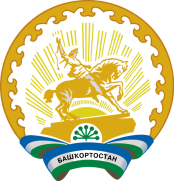 Совет сельского поселения Кандринский сельсовет     муниципального района               Туймазинский район    Республики Башкортостан452765, село Кандры, ул.Ленина, 16Тел. 8(34782) 4-74-52 